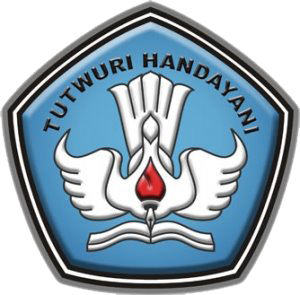 TAHUN PELAJARAN 2020 – 2021SEKOLAH DASAR NEGERI 2 CURAH JERUJl. Tenggir Dusun Tengah RT 1 RW VI Curah Jerue-mail : admin@sdn2curahjeru.sch.id , website : sdn2curahjeru.sch.idKecamatan Panji Kabupaten SitubondoDINAS PENDIDIKAN KABUPATEN SITUBONDOLEMBAR PENGESAHANDisahkan di Situbondo, 10 Juli 2020Pengawas Sekolah Binaan			Kepala SekolahEKOWARTI, S.Pd, M.Pd			UMI PRAPTIWI, S.PdNIP. 19621229 198201 2 004			NIP. 19640506 199102 2 001		KATA PENGANTARPuji dan syukur kami panjatkan Kehadirat Allah SWT yang telah melimpahkan segala Rahmat dan Hidayahnya kepada kami semua, sehingga kami dapat menyusun dan menyelesaikan Program/Rencana Kerja Kepala Sekolah (RKKS) SD Negeri 2 Curah Jeru.Kami semua menyadari bahwa Program/Rencana Kerja Kepala SD Negeri 2 Curah Jeru yang kami susun masih sangat jauh dari sempurna, untuk itu dengan penuh kerendahan hati kami mengharapkan masukan, kritik maupun saran dari berbagai pihak yang berkompeten dan berkepentingan terhadap kemajuan pendidikan, khususnya di Sd Negeri 2 Curah Jeru, untuk perbaikan penyusunan RKKS di masa yang akan datang .Tak lupa kami mengucapkan banyak terima kasih kepada semua pihak yang telah ikut meluangkan waktu, tenaga atau sumbangan pemikiran-pemikirannya dalam proses penyusunan RKKS Sd Negeri 2 Curah Jeru ini.Akhirnya kami berharap semoga Rencana Kerja Kepala Sekolah ini dapat menjadi pedoman penyelenggaraan pendidikan di Sd Negeri 2 Curah Jeru untuk Tahun Pelajaran 2020/2021 dan juga untuk kurun waktu satu tahun ke depan, sehingga Visi dan Misi SD Negeri 2 Curah Jeru dapat dicapai/diwujudkan dengan baik, semoga.Situbondo, 10 Juli 2020Penyusun,AINA MULYANA, M.PdKepala SMPN 2 LAISDAFTAR ISIHalaman Judul  		iHalaman Pengesahan  		iiKata Pengantar  		iiiDaftar Isi  		ivBAB  I  :  PENDAHULUAN  		1Latar Belakang dan Sejarah Berdirinya Sekolah  		1Tujuan dan Manfaat RKS  		1Landasan Hukum  		1BAB  II  :  VISI, MISI DAN TUJUAN SEKOLAH  		2Visi Sekolah  		2Misi Sekolah  		2Tujuan Sekolah  		3BAB  III  :  PROGRAM KERJA KEPALA SEKOLAH  		4Sasaran  		4	Program  		5Indikator  Keberhasilan  		6Kegiatan  		7Jadwal Kegiatan  		8Penanggung Jawab  		9BAB  IV  :  PENUTUP  		13Simpulan …………………………………………………………………….	13Kesimpulan…………………………………………………………………	13BAB  I  PENDAHULUANA.  Latar Belakang dan Sejarah Berdirinya SD NEGERI 2 CURAH JERUSD Negeri 2 Curah Jeru didirikan pada tahun 1978, berlokasi di Jl. Tenggir Desa Curah Jeru Kecamatan Panji. Pada mulanya sekolah ini upaya menyediakan pendidikan masyarakat di sekitar Desa Curah Jeru yang tidak terjangkau oleh sekolah negari yang telah ada. Tahun demi tahun SD NEGERI 2 CURAH JERU selalu mengalami perkembangan/kemajuan, baik dari segi kualitas maupun kuantitas. Sesuai dengan peraturan yang ada  bahwa menyusun perencanaan/program sekolah untuk jangka waktu yang akan datang merupakan suatu keharusan yang tidak bisa ditawar-tawar lagi, untuk hal tersebut, Sekolah mencoba menyusun Rencana Kerja Jangka Menengah (RKJM) yang salah satunya diimplentasikan dalam Program/Rencana Kerja Kepala Sekolah (RKKS) untuk jangka satu tahun kedepan, dengan harapan kegiatan-kegiatan rutin sekolah dan kegiatan-kegiatan pengembangan sekolah dapat lebih terprogram dan jelas arah tujuannya . Tujuan dan Manfaat RKKSManfaat Penyusunan RKKSPenyusunan RKKS/RKM merupakan suatu hal yang sangat penting, karena RKKS/M dapat digunakansebagai:1.1.	Pedoman kerja (kerangka acuan) kepala sekolah dalam mengembangkan sekolah/madrasah;1.2. Dasar untuk melakukan monitoring dan evaluasi pelaksanaan pengembangan sekolah/madrasah; serta1.3	Bahan acuan untuk mengidentifikasi dan mengajukan sumberdaya pendidikan yang diperlukan untuk pengembangan sekolah/madrasah.2.  Tujuan Penyusunan RKKSTujuan utama penyusunan RKKS adalah agar kepala sekolah  dapat mengetahui secara rinci tindakan-tindakan yang harus dilakukan agar tujuan, kewajiban, dan sasaran pengembangan sekolah/madrasah dapat dicapai. Landasan HukumUndang-undang No. 20 tahun 2003 Tentang Sistem Pendidikan Nasional dalam pasal 8 dan 48Peraturan Pemerintah No. 19 Tahun 2005 Tentang Standar Nasional Pendidikan dalam Pasal 49 dan 53Permendiknas No. 19 Tahun 2007 Tentang Standar Pengelolaan Pendidikan dalam Angka 4a poin 1 dan 2Kepmendiknas 129a Tahun 2004 Tentang Standar Pelayanan Minimal Bidang Pendidikan dalam 3.1 BAB  IIVISI, MISI DAN TUJUAN SEKOLAHA. Visi SekolahVisi Sekolah adalah imajinasi moral yang dijadikan dasar atau rujukan dalam menentukan tujuan atau keadaan masa depan sekolah yang secara khusus diharapkan oleh Sekolah. Visi Sekolah merupakan turunan dari Visi Pendidikan Nasional, yang dijadikan dasar atau rujukan untuk merumuskan Misi, Tujuan sasaran untuk pengembangan sekolah dimasa depan yang diimpikan dan terus terjaga kelangsungan hidup dan perkembangannya.Adapun visi SD NEGERI 2 CURAH JERU :  Menciptakan Suasana Sekolah Kondusif, Disiplin, dan Berprestasi Berdasarkan Iman dan Taqwa.B. Misi SekolahMenyelenggarakan pendidikan secara professional, inovatif dan selalu berupaya meningkatkan pelayanan dan kepuasan stake holder .Untuk mewujudkan misi yang telah dirumuskan maka langkah-langkah nyata yang harus dilakukan oleh sekolah adalah :Membiasakan Bersikap Sopan dan Ramah Terhadap SesamaMenciptakan Lingkungan Sekolah yang Nyaman dan IndahMeningkatkan Prestasi Akademik dan Non Akademik yang ReligiusMenciptakan dan Melaksanakan Pembelajaran yang Inovatif Bernuansa PAKEM      ( Pembelajaran Aktif, Kreatif, Efektif, dan Menyenangkan )Meningkatkan Iman dan Taqwa, Akhlak Mulia Menjadi Dasar Pembentukan Kepribadian Peserta Didik Secara UtuhMembiasakan Berperilaku Disiplin Bagi Semua Warga SekolahC. Tujuan Jangka Panjang Sekolah Berdasarkan Visi dan Misi yang telah dirumuskan dalam kurun waktu 5 tahun kedepan, tujuan yang diharapkan tercapai oleh sekolah pada tahun 2020/2021 adalah  :Membiasakan warga sekolah memberikan salam tegur sapa dengan benarMewujudkan kondisi lingkungan sekolah yang islamiMenghasilkan lulusan yang beriman dan bertaqwa kepada Allah SWTMenjadikan sekolah sebagai pusat layanan pendidikan bermutu berdasarkan Standar Pendidikan NasionalMenghasilkan lulusan yang berkarakter, kreatif dan kompetitifMewujudkan guru yang berkualitas dan berprestasi Mewujudkan kerjasama dengan instansi lain/masyarakat untuk peningkatan sarana dan prasarana sekolahMewujudkan kerjasama dengan instansi lain/masyarakat untuk peningkatan kualitas guruMelaksanakan sholat dluhur berjamaah setiap hari sekolah yang melibatkan seluruh siswa, tenaga pendidik, dan kependidikanMenyelenggarakan acara untuk merayakan hari-hari besar IslamMelaksanakan sholat dhuha yang melibatkan seluruh siswa, tenaga pendidik dan kependidikanMenyelenggarakan do’a bersama (Istighosah) untuk siswa kelas 6 menjelang USMenggunakan buku penghubung untuk mengetahui kegiatan keagamaan siswa saat di luar jam sekolah (shalat 5 waktu, shalat Jum’at, dan mengaji)Setiap siswa sudah hatam Al-Qur’an maksimal pada saat berada di kelas VISiswa yang dicalonkan mengikuti kegiatan lomba ceramah agama bisa memberikan ulasan secara ringkas di depan kelasSiswa bisa menjadi imam dalam sholat dhuha dan shalat dhuhur berjamaah Setiap siswa telah hafal minimal 10 do’a pentingNilai rata-rata minimal 8Prestasi siswa minimal mencapai juara 2 untuk setiap kegiatan lomba prestasi pada tingkat regional dan minimal juara 3 untuk tingkat nasional pertahun.Tidak terdapat pelanggaran disekolahGuru yang telah membuat RPS sebanyak 100%Guru yang melaksanakan proses pembelajaran berdasarkan RPS sebanyak 100%Tingkat kehadiran guru dalam melaksanakan prose pembelajaran sebesar 95% per semesterGuru yang melaksanakan kegiatan PTK minimal 1 kali per tahun sebanyak 80%Prestasi guru minimal mencapai juara 2 untuk setiap kegiatan lomba prestasi pada tingkat regional dan minimal juara 3 untuk tingkat nasional per tahun100% guru telah mengikuti pelatihan yang terkait dengan proses pembelajaran minimal 1 kali dalam satu tahunMendapatkan Akreditasi Sekolah dengan nilai A.Terbentuknya unit bimbingan dan konseling Meningkatnya minat baca siswa sampai 100%Meningkatkan 8 Standar Nasional Pendidikan mencapai 100%Menjalin minimal 2 kerjasama dengan instansi lain/masyarakat untuk peningkatan SarprasMenjalin minimal 2 kerjasama dengan instansi lain/ masyarakat untuk peningkatan kualitas guruBAB IIIPROGRAM KERJA SEKOLAHSASARANSasaran adalah tantangan utama yang akan dicapai sekolah/madrasah dalam waktu 4 tahun ke depan dan telah disesuaikan dengan faktor kesiapan sekolah/madrasah. Penetapan sasaran sekolah ini bertujuan untuk dijadikan panduan dalam menyusun program dan kegiatan yang akan dilakukan dalam waktu tertentu guna merealisasikan alternatif pemecahan tantangan yang telah dirumuskan.Berikut ini kami uraikan sasaran program kerja sekolah per-kategori:Kurikulum dan PembelajaranTersedianya dokumen KTSP seluruh mata pelajaranGuru paham tentang KTSPGuru mampu membuat silabus sekolah sesuai standar isiGuru paham dan mampu membuat PTKMeningkatnya minat baca dan pengetahuan guruMeningkatnya minat baca siswaPerpustakaan yang representatifGuru paham tentang kecakapan hidupAdministrasi dan Manajemen SekolahPeraturan sekolah tersedia dan terlaksana dengan baikSemua guru PNS mengikuti sertifikasiSemua guru PNS lolos sertifikasiOrganisasi dan kelembagaanPeraturan khusus sekolah tersedia dan terlaksana dengan baikGuru dan karyawan mampu membuat program kerjaSarana dan PrasaranaTersedianya ruang kelas baru (RKB)Tersedianya fasilitas ruang yang baik dan lengkapTersedianya ruang perpustakaan Sarana dan prasarana laboratorium IPA dan komputer yang lengkapKebutuhan komputer dan printer terpenuhiTersedianya MusholaPenyediaan air bersihKetenagaanTersedianya program kehumasanGuru paham tentang pola kerjasama dalam peningkatan mutu pembelajaranTerpenuhinya kebutuhan tenaga pendukungPembiayaan dan pendanaanPeningkatan pembiayaan sekolah untuk meningkatkan kualitas pelayanan sekolahMeningkatnya prestasi siswa dan sekolahTerjalinnya kerjasama dengan stakeholderTersusunnya RKAS  tepat waktuAdanya peningkatan honorarium TKSPeserta DidikPenerimaan Siswa BaruPelaksanaaan Kegiatan EskstrakulkuerPeran serta MasyarakatKeterlibatan komite sekolah kembali aktif sesuai dengan fungsinyaHubungan sekolah dengan komite sekolah lebih baikTerjalinnya kerja sama dengan lembaga masyarakat Lingkungan dan Budaya SekolahPemagaran sekolahPembuatan taman sekolahMenanamkan kesadaran perlunya partisipasi masyarakat dan stekholder sekolah uintuik terciptanya lingkungan yang aman.PROGRAMMerumuskan program adalah menggabungkan alternatif-alternatif pemecahan tantangan utama yang memiliki karakteristik yang saling mendukung, saling tergantung, atau saling berkaitanBerikut ini kami uraikan program sekolah per-kategori:Kurikulum dan PembelajaranPembuatan KTSP, Silbabus dan RPPPeningkatan kompetensi guruPengadaan / penggantian buku pelajaranStandar ideal jam mengajarPenambahan buku-buku yang menarikPenugasan studi literatur di perpustakaanAdministrasi dan Manajemen SekolahSosialisasi peraturan sekolah kepada guru dan karyawanRapat PembinaanOrganisasi dan kelembagaanPembuatan usulan peraturanPembuatan program kerjaSarana dan PrasaranaPembangunan Ruang Kelas BaruPembangunan Ruang PerpustakaanPengadaan perabot penggantiPerbaikan perabot rusakPendataan, pembuatan, pengajuan proposal dan pengadaan sarana dan prasarana laboratorium IPAPengajuan dan pemasangan jaringan internet dan pengawasan dalam penggunaannya.Pendataan, pengajuan, pengadaaan, dan perawatan printer dan komputerKetenagaanPembuatan program kehumasanSosialisasi pola kerjasamaIdentifikasi kebutuhan tenaga pendukungPembiayaan dan pendanaanPenyusunan RKASMenjalin kerjasama dengan stakeholderKomunikasi yang intensif dengan stakeholderKesejahteraan pegawai khususnya TKSPeserta DidikPelaksanaan Penerimaan Siswa BaruPelaksanaan Kegiatan EstrakurilkulerPeran serta MasyarakatSosialisasi program sekolah dan peran komiteMenciptakan hubungan yang harmonis dengan komiteMengikutsertakan komite dalam menjalankan program sekolahPertemuan dengan komite sekolahKerjasama dengan lembaga masyarakatLingkungan dan Budaya SekolahPembuatan taman sejkolahMenanamkan kesadaran perlunya keterlibatan masyarakat dan warga sekolah untuk terciptanya lingkungan yang aman.INDIKATOR KEBERHASILANIndikator keberhasilan program adalah ukuran yang digunakan untuk menilai apakah program yang dirumuskan berhasil atau tidak. Apabila indikator keberhasilan telah dapat dicapai, maka program dapat dikatakan berhasil; sebaliknya apabila indikator keberhasilan belum dapat dicapai, maka program dapat dikatakan belum berhasil. Indikator harus ditentukan agar program yang ditetapkan dapat diukur keberhasilannya. Indikator keberhasilan setiap program bisa berkaitan dengan proses dan dapat juga berkaitan langsung dengan hasil akhir. Indikator keberhasilan dapat bersifat kuantitatif atau kualitatif, yang penting dapat diukur dan dirumuskan secara spesifik, operasional, dan dalam bentuk kalimat pernyataan.Berikut ini kami uraikan indikator keberhasilan program sekolah per-kategori:Kurikulum dan PembelajaranTersedianya dokumen KTSP secara lengkapGuru mampu membuat dokumen KTSPAdanya KTSPTersedianya silabus sekolah sesuai standar isiTersedianya literatur tambahanJam mengajar guru PNS maksimal 24 jamTersedianya buku pelajaranAdministrasi dan Manajemen SekolahSeluruh guru berperan dalam penegakan peraturan sekolahGuru-guru  PNS  lolos sertifikasiOrganisasi dan kelembagaanUsulan peraturan terbentukTerselesaikannya program kerjaSarana dan PrasaranaTersedianya ruang Kelas BaruTersedianya ruang PerpustakaanPenggantian dan perbaikan perabot rusakSarana dan prasarana laboratorium IPA dilengkapiLaboran terampil menggunakan lab IPAKomputer dan printer tersedia sesuai kebutuhanTersedianya mushollaTersedianya air bersih yang memadaiKetenagaanTerbuatnya program kehumasanTerpenuhinya kebutuhan tenaga pendukungPembiayaan dan pendanaanJumlah siswa baru meningkatTersusunnya RKABS tepat waktuAdanya peningkatan Kesejahteraan TKS Peserta DidikTerselenggarannya kegiatan PSBTerselenggaranya klegiatan EkstrakurikulerPeran serta MasyarakatKomite memahami tugas dan perannyaHubungan komite dan sekolah berjalan secara sinergiKomite selalu terlibat dalam program-program yang dijalankan sekolahAdanya pertemuan rutin dengan komiteLingkungan dan Budaya SekolahPembuatan taman sekolahMenanamkan kesadaran perlunya partisipasi masyarakat dan stekjholder sekolah uintuik terciptanya lingkungan yang aman.KEGIATANKegiatan adalah tindakan-tindakan yang akan dilakukan di dalam program. Kegiatan perlu dirumuskan dari setiap program dengan mengacu pada indikator keberhasilan yang telah ditetapkan sehingga program dapat dicapai. Kegiatan bisa diambil dari alternatif pemecahan yang telah ditetapkan sebelumnya. Perumusan kegiatan dilakukan dengan cara membuat daftar kegiatan yang terkait dengan program tersebut. Kegiatan yang baik adalah yang mengarah pada pencapaian indikator keberhasilan yang telah dirumuskan, dan dapat diperkirakan biaya atau anggarannya.Berikut ini kami uraikan daftar kegiatan sekolah per-kategori:Kurikulum dan PembelajaranRapat Rutin PembinaanPelaksanaan pembuatan KTSP, Silabus dan RPPPengadaan buku-buku pelajaranPengadaan literatur tambahanPenyesuaian jam mengajarAdministrasi dan Manajemen SekolahRapat koordinasi guru dan karyawanPembinaanPembagian Tugas AdministrasiOrganisasi dan kelembagaanKoordinasi dan pembuatan usulan peraturan sekolahPembuatan Program KerjaSarana dan PrasaranaPengadaaan ruang kelas baruPengadaaan ruang perpustakaanPendataan kebutuhan, pembuatan dan pengajuan proposal, melengkapi sarana dan prasaranaPengadaan dan Perbaikan komputer dan printerKetenagaanPenyusunan program kehumasanSosialisasi pola kerjasamaPengajuan tambahan tenaga pendukungPembiayaan dan pendanaanMeningkatkan kualitas pelayanan sekolahMeningkatkan prestasi siswa dan sekolahPembuatan program kerjasama dengan pihak lainPeningkatan kerjasama dengan stakeholderPenyusunan RKASPeserta DidikPelaksanaan penerimaan siswa baruMeningkatkan kualitas penanganan siswa yang bermasalahPelaksanaan Kegiatan EkstrakurikulerPeran serta MasyarakatMengundang semua orang tua siswaMembentuk pengurus komite sekolahSosialisasi program sekolahMenciptakan hubungan yang harmonis antara komite dan sekolahMelibatkan komite dalam program-program sekolahPertemuan dengan komiteMenjalin kerjasama dengan lembaga masyarakatLingkungan dan Budaya SekolahSelesainya Pembuiatan taman sejkolahTertanamkan kesadaran perlunya keterlibatan masyarakat dan warga sekolah untuk terciptanya lingkungan yang aman.JADWAL KEGIATANJadwal adalah alokasi waktu suatu program dan kegiatan tertentu yang akan dilaksanakan. Tujuan penyusunan jadwal program dan kegiatan ini adalah untuk mempermudah pelaksana dalam menentukan urutan kegiatan dan mengatur penggunaan sumberdaya dan dana yang dimiliki sekolah/madrasah. Dengan demikian alur kegiatan dan keuangan sekolah/madrasah dapat dikontrol dengan lebih efektif.Berikut ini kami tampilkan kegiatan sekolah:TABEL JADWAL KEGIATANPENANGGUNG JAWABSetelah program dirumuskan, maka perlu ditentukan siapa penanggung jawab program. Penanggung jawab program adalah perseorangan yang ditunjuk untuk mengkoordinir pelaksanaan program sesuai dengan bidangnya.Berikut ini kami uraikan mengenai penanggung jawab tiap program sekolah yang akan dilaksanakan:TABEL PENANGGUNG JAWAB PROGRAMBAB  VIPENUTUPA.    Simpulan            Keberhasilan dan kelancaran suatu kegiatan diperlukan sarana  penunjang yang lengkap, perencanaan yang matang dan pembagian tugas yang jelas.		Agar semua hambatan yang mungkin timbul dapat dikurangi semaksimal mungkin diperlukan pengawasan dan pembinaan yang  baik disertai rasa tanggung jawab dan dedikasi yang tinggi dari  seluruh aparat pelaksana.Pengumpulan data yang akurat dan ketelitian dalam setiap melaksanakan tugas sangat diperlukan guna penyusunan  laporan yang cepat dan tepat.B.    Saran        Diharapkan dengan adanya program kerja ini dapat mewujudkan suatu mekanisme kerja yang harmonis , efektif dan efesien sehingga dapat menunjang ketercapaian sasaran yang diharapkan.Apabila setiap pelaksana yang terkait didalam kegiatan ini memahami   aturan yang telah ditetapkan ,Insya Allah rencana kerja yang diprogramkan akan tercapai dengan baik.NO.SASARANPROGRAMSEMESTER 1SEMESTER 21Kurikulum dan PembelajaranPembuatan KTSP, Silbabus dan RPP√√2Kurikulum dan PembelajaranPeningkatan kompetensi guru√√3Kurikulum dan PembelajaranPengadaan (penggantian) buku Pelajaran√√4Kurikulum dan PembelajaranStandar ideal jam mengajar√√5Kurikulum dan PembelajaranPenambahan buku-buku yang menarik√6Kurikulum dan PembelajaranPenugasan studi literatur di perpustakaan√√7GuruPeningkatan kompetensi guru√√8GuruStandar ideal jam mengajar√9PerpustakaanSosialisasi peraturan sekolah kepada guru dan karyawan√10Administrasi dan Manajemen SekolahSosialisasi peraturan sekolah kepada guru dan karyawan√11Administrasi dan Manajemen SekolahRapat Pembinaan√√12Organisasi dan KelembagaanPembuatan usulan peraturan√√13Organisasi dan KelembagaanPembuatan program kerja√√14Sarana dan PrasaranaPembangunan Ruang Kelas Baru√15Sarana dan PrasaranaPembangunan Ruang Perpustakaan√16Sarana dan PrasaranaPengadaan perabot pengganti√√17Sarana dan PrasaranaPerbaikan perabot rusak√17Sarana dan PrasaranaPendataan, pembuatan, pengajuan proposal dan pengadaan sarana dan prasarana laboratorium IPA√√18Sarana dan PrasaranaPengajuan dan pemasangan jaringan internet dan pengawasan dalam penggunaannya.√19Sarana dan PrasaranaPendataan, pengajuan, pengadaaan, dan perawatan printer dan computer√20KetenagaanPembuatan program kehumasan√√21KetenagaanSosialisasi pola kerjasama√22Pembiayaan dan pendanaanPenyusunan RKAS√23Pembiayaan dan pendanaanMenjalin kerjasama dengan stakeholder√√24Pembiayaan dan pendanaanKomunikasi yang intensif dengan stakeholder√25Pembiayaan dan pendanaanKesejahteraan pegawai khususnya TKS√√32Peserta didikPelaksanaan penerimaan siswa baru√√33Peserta didikMeningkatkan kualitas penanganan siswa yang bermasalah√√34Peserta didikPelaksanaan Kegiatan Ekstrakurikuler√√36Peran serta MasyarakatSosialisasi program sekolah dan peran komite√√37Peran serta MasyarakatMenciptakan hubungan yang harmonis dengan komite√√38Peran serta MasyarakatMengikutsertakan komite dalam menjalankan program sekolah√√39Peran serta MasyarakatPertemuan dengan komite sekolah√√40Peran serta MasyarakatKerjasama dengan lembaga masyarakat√√41Lingkungan dan Budaya SekolahPembuatan taman sejkolah√√42Lingkungan dan Budaya SekolahMenanamkan kesadaran perlunya keterlibatan masyarakat dan warga sekolah untuk terciptanya lingkungan yang aman.√√NO.PROGRAMPENANGGUNG JAWAB1Pembuatan KTSP, Silbabus dan RPPKepala Sekolah2Peningkatan kompetensi guruKepala Sekolah3Pengadaan (penggantian) buku PelajaranKepala Sekolah dan Bendahara BOS4Standar ideal jam mengajarKepala Sekolah 5Penambahan buku-buku yang menarikKepala Sekolah dan Bendahara BOS6Penugasan studi literatur di perpustakaanSemua Guru7Peningkatan kompetensi guruKepala Sekolah8Standar ideal jam mengajarKepala Sekolah9Sosialisasi peraturan sekolah kepada guru dan karyawanKepala Sekolah10Rapat PembinaanKepala Sekolah12Pembuatan usulan peraturanKepala Sekolah13Pembuatan program kerjaKepala Sekolah14Pembangunan Ruang Kelas BaruKepala Sekolah15Pembangunan Ruang PerpustakaanKepala Sekolah16Pengadaan perabot penggantiKepala Sekolah17Perbaikan perabot rusakKepala Sekolah18Pendataan, pembuatan, pengajuan proposal dan pengadaan sarana dan prasarana laboratorium IPAKepala Sekolah18Pengajuan dan pemasangan jaringan internet dan pengawasan dalam penggunaannya.Kepala Sekolah19Pendataan, pengajuan, pengadaaan, dan perawatan printer dan komputerKepala Sekolah dan Bendahara BOS19Pembuatan program kehumasanKepala Sekolah19Sosialisasi pola kerjasamaKepala Sekolah19Penyusunan RKASKepala Sekolah dan Bendahara BOS20Menjalin kerjasama dengan stakeholderKepala Sekolah 20Komunikasi yang intensif dengan stakeholderKepala Sekolah 20Kesejahteraan pegawai khususnya TKSKepala Sekolah dan Bendahara BOS21Pelaksanaan penerimaan siswa baruKepala Sekolah21Meningkatkan kualitas penanganan siswa yang bermasalahWali Kelas dan Kepala Sekolah22Pelaksanaan Kegiatan EkstrakurikulerGuru Pembina Eskul dan Kepala Sekolah23Sosialisasi program sekolah dan peran komiteKepala Sekolah23Menciptakan hubungan yang harmonis dengan komiteKepala Sekolah23Mengikutsertakan komite dalam menjalankan program sekolahKepala Sekolah24Pertemuan dengan komite sekolahKepala Sekolah25Kerjasama dengan lembaga masyarakatKepala Sekolah25Pembuatan taman sekolahKepala Sekolah26Menanamkan kesadaran perlunya kterlibatan masyarakat dan warga sekolah untuk terciptanya lingkungan yang aman.Kepala Sekolah